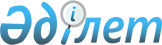 "Облыстық бюджеттердің, Астана және Алматы қалалары бюджеттерінің 2017 жылға арналған республикалық бюджеттен денсаулық сақтауға берілетін ағымдағы нысаналы трансферттерді пайдалану қағидаларын бекіту туралы" Қазақстан Республикасы Үкіметінің 2017 жылғы 24 наурыздағы № 129 қаулысына өзгерістер енгізу туралыҚазақстан Республикасы Үкіметінің 2017 жылғы 21 желтоқсандағы № 861 қаулысы.
      РҚАО-ның ескертпесі!

      Қолданысқа енгізілу тәртібін 2-тармақтан қараңыз.
      Қазақстан Республикасының Үкіметі ҚАУЛЫ ЕТЕДІ:
      1. "Облыстық бюджеттердің, Астана және Алматы қалалары бюджеттерінің 2017 жылға арналған республикалық бюджеттен денсаулық сақтауға берілетін ағымдағы нысаналы трансферттерді пайдалану қағидаларын бекіту туралы" Қазақстан Республикасы Үкіметінің 2017 жылғы 24 наурыздағы № 129 қаулысына (Қазақстан Республикасының ПҮАЖ-ы, 2017 ж., № 11, 63-құжат) мынадай өзгерістер енгізілсін:
      көрсетілген қаулымен бекітілген Облыстық бюджеттердің, Астана және Алматы қалалары бюджеттерінің 2017 жылға арналған республикалық бюджеттен денсаулық сақтауға берілетін ағымдағы нысаналы трансферттерді пайдалану қағидаларында:
      3-тармақтың 2) тармақшасының төртінші абзацы алып тасталсын;
      4-тармақта:
      төртінші абзац мынадай редакцияда жазылсын:
      "Батыс Қазақстан, Қарағанды, Оңтүстік Қазақстан облыстарында және Алматы қаласында № 96 бұйрықта көрсетілген адамдарға (шығындарын өтеу республикалық бюджет қаражаты есебінен жүзеге асырылатын қатерлі ісіктен зардап шегетін адамдарды қоспағанда) паллиативтік көмек көрсетуге;";
      тоғызыншы абзац мынадай редакцияда жазылсын:
      "республикалық бюджет қаражаты есебінен көрсетілетін медициналық көмекті қоспағанда, халыққа жедел медициналық көмек көрсету және санитариялық авиация;";
      6-тарау алып тасталсын.
      2. Осы қаулы 2017 жылғы 1 қаңтардан бастап қолданысқа енгізіледі және ресми жариялануға тиіс.
					© 2012. Қазақстан Республикасы Әділет министрлігінің «Қазақстан Республикасының Заңнама және құқықтық ақпарат институты» ШЖҚ РМК
				
      Қазақстан Республикасының
Премьер-Министрі

Б. Сағынтаев
